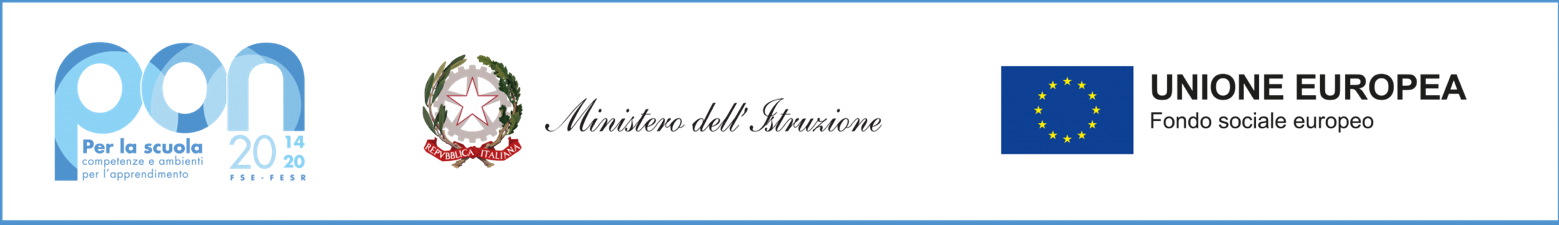 ISTITUTO COMPRENSIVO “ARZANO 4 D’Auria- Nosengo”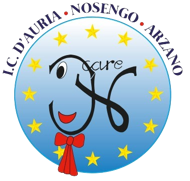 Scuole dell’infanzia, primaria e secondaria di I gradoVia Napoli, 232 - prol.to Via Ferrara,3- 80022 Arzano (Napoli) Tel/fax 0815737181- 0816584006Cod. fisc. 93056770634Piano Scuola estate – 2021La nostra Scuola ha aderito al “Piano Scuola Estate 2021” con i progetti sotto elencati.Le alunne e gli alunni della Scuola primaria e secondaria possono frequentarli dall’01/07/2021 al 07/08/2021.La partecipazione è gratuita.Le attività si svolgeranno presso le due sedi dell’Istituto dal lunedì al venerdì, dalle ore 09.00 alle ore 13.00.È possibile scegliere più progetti indicando l’ordine di preferenza. In base alle adesioni, in caso di eccessiva numerosità delle richieste, si terrà conto del seguente criterio:Necessità di consolidamento e recupero delle competenze di base.Entro il 28 giugno 2021 inviare il modulo di adesione, corredato da documento/i di identità valido/i dei genitori/tutori, alla casella di posta elettronica: pianoscuolaestate@gmail.com, oppure consegnarlo nei plessi scolastici dalle ore 09.00 alle ore 12.00 dal lunedì al venerdì.Indicare il/i progetto/i scelto/i in ordine di preferenza (1, 2, 3…)INFORMATIVA E RICHIESTA DI CONSENSO AL TRATTAMENTO DEI DATI PERSONALI AI SENSI DEL REGOLAMENTO UE 2016/679 - REGOLAMENTO GENERALE PER LA PROTEZIONE DEI DATI (GDPR) E DEL D.LGS. 30 GIUGNO 2003 N. 196CONSENSOIl/la sottoscritto/a (genitore/tutore) ________________________________________________________________ nato/a a ________________________________ il ________________, residente in via ____________________ città_____________________ prov. _____ eIl/la sottoscritto/a (genitore/tutore) ________________________________________________________________ nato/a a ________________________________ il ________________, residente in via ____________________ città_____________________ prov. _____ GENITORI/TUTORI LEGALIdello studente __________________________________________________________________________ nato/a_____________________ il ________________, residente a ________________________________ via____________________________________________________________________________________ frequentante la classe __________ della scuola ________________________________________________ Codice Fiscale ____________________________________________DICHIARA/NO DI AVER PRESO VISIONE DELL’INFORMATIVA SULLA PROTEZIONE DEI DATI Pubblicata sul sito della scuola al seguente link: https://www.4daurianosengo.edu.it/wp-content/uploads/2021/06/informativa-PON.pdf  ai sensi degli articoli 13 e 14 del Regolamento UE 2016/679 e dell’articolo 13 del D. Lgs. 196/2003, e, dichiarando di essere nel pieno possesso dei diritti di esercizio della potestà genitoriale/tutoria nei confronti del minore, AUTORIZZA/NO LA RACCOLTA E IL TRATTAMENTO DEI DATI DEL MINORE NECESSARI per l’accesso alle attività formative dei progetti Progetto PON FSE “Campo estivo 2021”     -Progetto “Attraversare le difficoltà”.Data _____/_____/_____ Si allega copia/e del/i documento/i di identità in corso di validità.Firma del/dei genitore/i o tutore/i __________________________________ __________________________________  Progetto PON FSE “Campo estivo 2021” Codice: 10.1.1A-FSEPON-CA-2021-162CUP: C73D2100 1770007Avviso pubblico prot. n. 9707 del 27/04/2021Progetto “Attraversare le difficoltà”Decreto-legge 22 marzo 2021, n. 41, recante "Misure urgenti in materia di sostegno alle imprese e agli operatori economici, di lavoro, salute e servizi territoriali, connesse all'emergenza da COVID-19"SceltaTipologia di modulo - PON FSE “Campo estivo 2021”Tipologia di modulo - PON FSE “Campo estivo 2021”OreEducazione motoria: sport, gioco didattico, BASKETResisto ergo sum:resilienza con il gioco e lo sport.30Laboratorio creativo e artigianale per la valorizzazione dei beni comuni (MURALES)I post-it per il futuro30Musica e CantoSummer Music come libertà d'esprimersi30Tipologia di modulo - Progetto “Attraversare le difficoltà”Tipologia di modulo - Progetto “Attraversare le difficoltà”Tipologia di modulo - Progetto “Attraversare le difficoltà”Recupero, consolidamento e potenziamento delle abilità di base in italiano, matematica e lingua ingleseImparare giocando30Recupero della socialità e delle competenze meta disciplinari attraverso il gioco, il movimento e lo sport del CALCIOAttraversare le difficoltà30Recupero della socialità e delle competenze meta disciplinari attraverso il gioco, il movimento e lo sport (ARTI MARZIALI)Con le ARTI MARZIALI mi DIFENDO dal COVID30